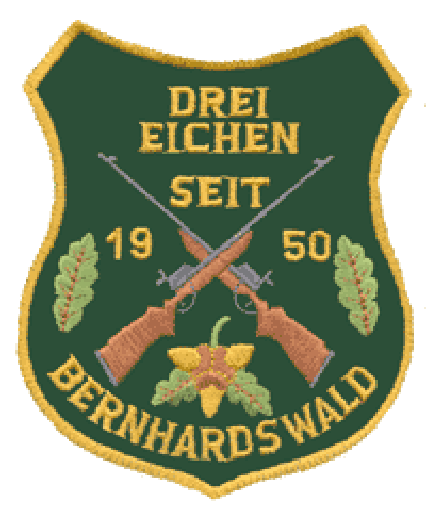 SchützenvereinDrei Eichen Bernhardswald e. V.1. SchützenmeisterDieter MuggenthalerSudetenstraße 693170 BernhardswaldMitgliedsbeiträge / JahrDie Mitgliedsbeiträge beinhalten die Versicherungsbeiträge, Munition, Scheiben, Scheibenstreifen und Startgelder für Sektionswettkämpfe.Die Nutzung der im Verein vorhandenen Waffen und Ausrüstung ist kostenlos.Ehrenmitglieder sind beitragsbefreit.Beitritts – ErklärungName:           Vorname:     Geboren am:                          Familienstand:     Straße:               Wohnort:                    Telefon:                      E-Mail:      erklärt den Beitritt zum Schützenverein Drei Eichen Bernhardswald e.V. ab:      Bernhardswald,                                                                         ------------------------------                                                                         Unterschrift  *                                                                                                             *) Bei Minderjährigen: Unterschrift der/ des Erziehungsberechtigten. Mit der Unterschrift erklären sich die Erziehungsberechtigten bereit, die Beitragszahlung zu übernehmen. Die gültige Vereinssatzung kann im Internet WWW.dreieichen-bernhardswald. De eingesehen werden und wird hiermit anerkannt. Mit der Veröffentlichung von Fotos bin ich einverstanden.Die Mitgliedschaft verlängert sich automatisch um 1 Jahr, wenn sie nicht mindestens 1 Monat vor Jahresende schriftlich beim 1. Schützenmeister gekündigt wird!........................................................................................................Einzugs – ErmächtigungMit der Unterschrift erklärt sich der Kontoinhaber einverstanden, dass der jeweils gültige Vereinsbeitrag abgebucht wird.Geldinstitut:                    Konto- IBAN:                                               Kontoinhaber:      Bernhardswald,                                   -----------------------------------                                                                  Unterschrift KontoinhaberBitte gut lesbar und vollständig ausfüllen. Nur mit Unterschrift gültig.